Охватывающее уплотнение LD 150Комплект поставки: 1 штукАссортимент: К
Номер артикула: 0175.0272Изготовитель: MAICO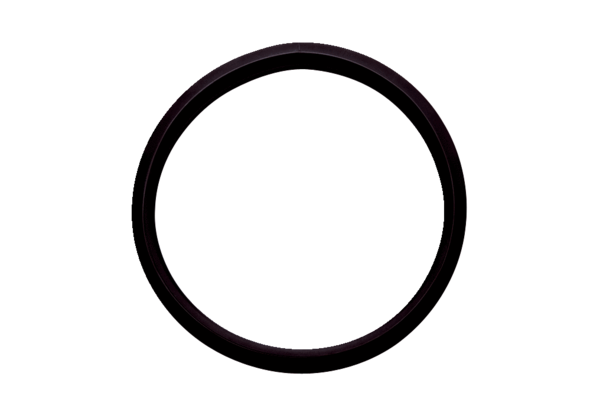 